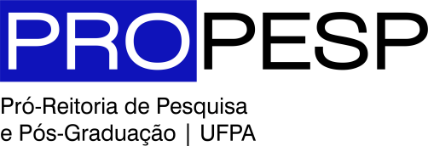 EDITAL 20/2022 – PROPESPPROGRAMA INSTITUCIONAL DE BOLSAS DE INICIAÇÃO NO ENSINO MÉDIO  PIBIC - EMANEXO IPLANILHA DE PONTUAÇÃO PARA PRODUÇÃO CIENTÍFICA PIBIC-EMPESQUISADOR:INSTITUTO / CAMPI:FACULDADE:ÁREA DE ATUAÇÃO:A seleção das propostas submetidas a este Edital consistirá da avaliação da produção científica dos pesquisadores e será determinada pelo total de pontos obtidos na PLANILHA DE PONTUAÇÃO PARA PRODUÇÃO CIENTÍFICA. Seu preenchimento será realizado no SIGAA, por meio da importação do Currículo Lattes, e da respectiva validação dos itens da produção científica solicitada pelo Sistema, conforme instruções constantes nos manuais disponibilizados pela PROPESP. As orientações devem ser cadastradas pelas secretarias dos respectivos cursos de graduação ou pós-graduação e validadas pelo docente no SIGAA.PRODUÇÃO DO ÚLTIMO TRIÊNIO (2019-2021)PONTUAÇÃOQUANTIDADEPRODUÇÃO BIBLIOGRÁFICA (SOMENTE PARA A ÁREA CIÊNCIA DA COMPUTAÇÃO)PRODUÇÃO BIBLIOGRÁFICA (SOMENTE PARA A ÁREA CIÊNCIA DA COMPUTAÇÃO)PRODUÇÃO BIBLIOGRÁFICA (SOMENTE PARA A ÁREA CIÊNCIA DA COMPUTAÇÃO)1. Artigo técnico-científico, artístico, publicado em periódico indexado internacionalmente502. Artigo técnico-científico, artístico, publicado em periódico indexado nacionalmente303. Artigo técnico-científico, artístico, publicado em periódico de circulação local204. Publicação de livro didático, artístico, cultural ou técnico (na área de atividade acadêmica do docente) internacional com ISBN505. Publicação de livro didático, artístico, cultural ou técnico (na área de atividade acadêmica do docente) nacional com ISBN306. Publicação de livro didático, artístico, cultural ou técnico (na área de atividade acadêmica do docente) local ou regional com ISBN207. Capítulo de livro didático, artístico, cultural ou técnico (na área de atividade acadêmica do docente) internacional com ISBN508. Capítulo de livro didático, artístico, cultural ou técnico (na área de atividade acadêmica do docente) nacional com ISBN309. Capítulo de livro didático, artístico, cultural ou técnico (na área de atividade acadêmica do docente) local ou regional com ISBN710. Organização de livro didático, artístico, cultural ou técnico (na área de atividade acadêmica do docente) internacional com ISBN4011. Organização de livro didático, artístico, cultural ou técnico (na área de atividade acadêmica do docente) nacional com ISBN30PRODUÇÃO BIBLIOGRÁFICA (SOMENTE PARA A ÁREA CIÊNCIA DA COMPUTAÇÃO)PRODUÇÃO BIBLIOGRÁFICA (SOMENTE PARA A ÁREA CIÊNCIA DA COMPUTAÇÃO)PRODUÇÃO BIBLIOGRÁFICA (SOMENTE PARA A ÁREA CIÊNCIA DA COMPUTAÇÃO)1. Artigo técnico-científico publicado em anais de conferência internacional com Qualis502. Artigo técnico-científico publicado em anais de conferência nacional com Qualis30ORIENTAÇÕES (Pontuação Máxima: 500 pts)ORIENTAÇÕES (Pontuação Máxima: 500 pts)ORIENTAÇÕES (Pontuação Máxima: 500 pts)1. Orientação - Trabalho ou Projeto de Final de Curso concluída na UFPA52. Orientação de Iniciação Científica concluída na UFPA103. Orientação de Dissertação de Mestrado concluída na UFPA204. Orientação de Tese de Doutorado concluída na UFPA405. Supervisão - Pós-Doutorado na UFPA30PRODUÇÃO ARTÍSTICA CULTURAL (SOMENTE PARA A ÁREA ARTES) PRODUÇÃO ARTÍSTICA CULTURAL (SOMENTE PARA A ÁREA ARTES) PRODUÇÃO ARTÍSTICA CULTURAL (SOMENTE PARA A ÁREA ARTES) 1. Autoria de Partitura Musical152. Composição Musical153. Arranjo Musical154. Produção de obras Musicais em amostras/eventos oficiais internacionais155. Produção de obras Musicais em amostras/eventos oficiais nacionais106. Produção de obras Musicais em amostras/eventos oficiais locais/regionais57. Produção de obras teatrais em amostras/eventos oficiais internacionais158. Produção de obras teatrais em amostras/eventos oficiais nacionais109. Produção de obras teatrais em amostras/eventos oficiais locais/regionais510. Produção de obras de cinema em amostras/eventos oficiais internacionais1511. Produção de obras de cinema em amostras/eventos oficiais nacionais1012. Produção de obras de cinema em amostras/eventos oficiais locais/regionais513. Produção de obras de TV/Vídeo em amostras/eventos oficiais internacionais1514. Produção de obras de TV/Vídeo em amostras/eventos oficiais nacionais1015. Produção de obras de TV/Vídeo em amostras/eventos oficiais locais/regionais516. Produção de obras de desenho em amostras/eventos oficiais internacionais1517. Produção de obras de desenho em amostras/eventos oficiais nacionais1018. Produção de obras de desenho em amostras/eventos oficiais locais/regionais519. Produção de obras de esculturas em amostras/eventos oficiais internacionais1520. Produção de obras de esculturas em amostras/eventos oficiais nacionais1021. Produção de obras de esculturas em amostras/eventos oficiais locais/regionais522. Produção de obras fotográficas em amostras/eventos oficiais internacionais1523. Produção de obras fotográficas em amostras/eventos oficiais nacionais1024. Produção de obras fotográficas em amostras/eventos oficiais locais/regionais525. Produção de obras de gravuras em amostras/eventos oficiais internacionais1526. Produção de obras de gravuras em amostras/eventos oficiais nacionais1027. Produção de obras de gravuras em amostras/eventos oficiais locais/regionais528. Produção de obras de pintura em amostras/eventos oficiais internacionais1529. Produção de obras de pintura em amostras/eventos oficiais nacionais1030. Produção de obras de pintura em amostras/eventos oficiais locais/regionais531. Produção de obras de instalação em amostras/eventos oficiais internacionais1532. Produção de obras de instalação em amostras/eventos oficiais nacionais1033. Produção de obras de instalação em amostras/eventos oficiais locais/regionais5OUTRAS PRODUÇÕESOUTRAS PRODUÇÕESOUTRAS PRODUÇÕES1. Patentes Depositadas ou Concedidas402. Prêmio internacional303. Prêmios nacional204. Prêmio local10TOTAL